                 FEDERATION ALGERIENNE DE FOOTBALL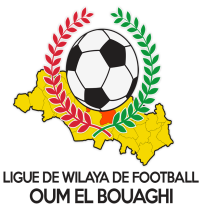 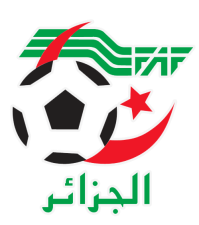                    LIGUE DE WILAYA DE FOOTBALL D’OUM EL BOUAGHIPROGRAMMATION 4eme Journée  « ECOLES DE FOOTBALL)Saison 2022-2023* GROUPE « A » OUESTVENDREDI  03/03/2023SAMEDI  04/03/2023* GROUPE « B » OUESTVENDREDI  03/03/2023* GROUPE « A » ESTVENDREDI  03/03/2023* GROUPE « B » ESTVENDREDI  03/03/2023SOUS TOUTES RESERVESRAPPEL    ( Article  21 )Il est porté a votre connaissance que l’application de l’article 21 des règlements généraux de la FAF est obligatoire pour toutes rencontres officielles. À cet effet les clubs qui reçoivent doivent obligatoirement s’assurer de la présence d’un médecin et d’une ambulance si l’absence du médecin ou de l’ambulance est constatée par l’arbitre celui-ci annule la rencontre et le club est sanctionne par l’article 21 des R/G de la FAF.CONSULTATION DU SITE INTERNETLes clubs sont tenus de consulter le Site Internet de la liguehttp://www.lwfoeb.dz/ pour prendre connaissance des éventuelles modifications dans la programmation et changements des lieux de rencontres et/ou horaire.LieuxRencontresHeuresOBSOULED HAMLAAOH – CSRAM 9H30OULED ZOUAIMSN – GRAM 10H30LieuxRencontresHeuresOBSAIN M’LILARCAM – MAM 16H30LieuxRencontresHeuresOBSHANCHIR.TCHT – OAF 9H00HANCHIR.TRBBS – RBOG 10H30OULED GUACEMESAM – DJS 9h30LieuxRencontresHeuresOBSBIR TERCHEESSR – USSR 10H30BIR TERCHEUSZH – ASSN 9H00ZEDANI.HUSC – CAM 9H00LieuxRencontresHeuresOBSKSAR SBAHIASPKS – IRBM 9H30F’KIRINA AAJF – NRAON 9H30BERRICHEUSB - JASAB 9H00